ПАМЯТКА ДЛЯ РОДИТЕЛЕЙ"Адаптация ребенка в 5 классе"Правило 1. Воодушевите ребёнка на рассказ о своих школьных делах.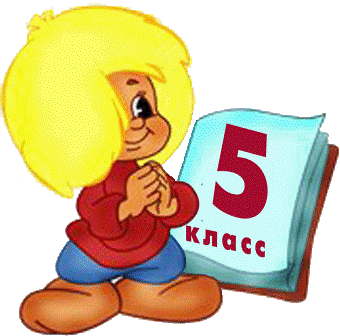 Не ограничивайте свой интерес обычным вопросом типа: «Как прошёл твой день в школе?». Каждую неделю выбирайте время, свободное от домашних дел, и внимательно беседуйте с ребёнком о школе. Запоминайте отдельные имена, события и детали, о которых ребёнок вам сообщает, используйте их в дальнейшем для того, чтобы начинать подобные беседы о школе.Правило 2. Регулярно беседуйте с учителями вашего ребёнка о его успеваемости, поведении и взаимоотношениях с другими детьми.Без колебаний побеседуйте с учителем, если вы чувствуете, что не знаете о школьной жизни вашего ребёнка или его проблемах, связанных со школой, или о взаимосвязи его школьных и домашних проблем.Правило 3. Помогайте ребёнку выполнять домашние задания, но не делайте их сами. Продемонстрируйте интерес к этим заданиям. Если ребёнок обращается к вам с вопросами, связанными с домашними заданиями, помогите ему найти ответы самостоятельно, а не подсказывайте их.Правило 4. Помогите ребёнку почувствовать интерес к тому, что преподают в школе. Выясните, что вообще интересует вашего ребёнка, а затем установите связь между его интересами и предметами, изучаемыми в школе. Например, любовь ребёнка к фильмам можно превратить в стремление читать книги, подарив книгу, по которой поставлен фильм. Правило 5. Особенные усилия прилагайте для того, чтобы поддержать спокойную и стабильную атмосферу в доме, когда в жизни ребёнка происходят изменения. Старайтесь избежать больших изменений или нарушений в домашней атмосфере. Спокойствие домашней жизни поможет ребёнку более эффективно решать проблемы в школе.